附件：青云谱区生态文明建设示范区规划（2023-2030年）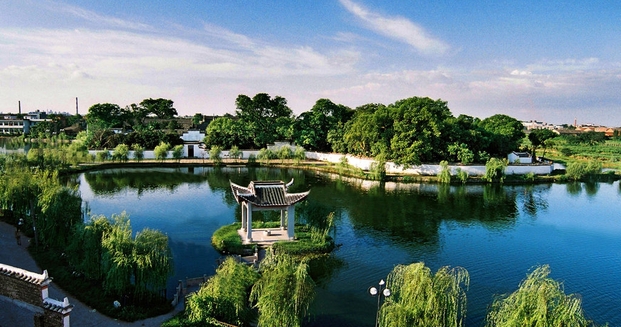 南昌市青云谱区人民政府二〇二三年十二月青云谱区生态文明建设示范区规划（2023-2030年）委托单位：南昌市青云谱区人民政府编制单位：江西省生态环境科学研究与规划院项目负责人：万飞江西省生态环境科学研究与规划院工程师编制人员：熊鹏江西省生态环境科学研究与规划院高级工程师袁定波江西省生态环境科学研究与规划院高级工程师万莹江西省生态环境科学研究与规划院工程师舒鹏江西省生态环境科学研究与规划院工程师刘桂成江西省生态环境科学研究与规划院工程师王顺根南昌市青云谱生态环境局局长陈晋南昌市青云谱生态环境局总工吴小红南昌市生态环境监测中心青云谱实验室负责人娄民南昌市生态环境保护综合执法支队工程师技术审核：江英英江西省生态环境科学研究与规划院工程师前言党的十八大以来，习近平总书记针对生态文明建设提出了一系列新理念新思想新战略，开展了一系列根本性、开创性、长远性工作，推动生态文明建设和生态环境保护从实践到认识发生历史性、转折性、全局性变化，形成了习近平生态文明思想。党的二十大报告中指出，大自然是人类赖以生存发展的基本条件，必须牢固树立和践行绿水青山就是金山银山的理念，站在人与自然和谐共生的高度谋划发展。二十大报告明确了我国新时代生态文明建设的战略任务，总基调是推动绿色发展，促进人与自然和谐共生。2023年7月，习近平总书记在全国生态环境保护大会上，系统阐释了推进生态文明建设要处理好“高质量发展和高水平保护、重点攻坚和协同治理、自然恢复和人工修复、外部约束和内生动力、‘双碳’承诺和自主行动”五个重大关系，为新征程指明了前进方向。2023年10月，习近平总书记第三次考察江西强调，要坚持共抓大保护、不搞大开发，坚持生态优先、绿色发展。这为我们进一步做好生态文明示范创建工作指明了前进方向、提供了根本遵循。青云谱区位于江西省省会——南昌市城区南部，素有“英雄城南大门”之称，环境优美，人杰地灵，自古以来就有“城南胜地、人世蓬岛”之美誉。青云谱区是新中国第一架飞机、第一辆轮式拖拉机、第一辆摩托车和第一枚海防导弹的诞生地，是江西工业的摇篮。境内八大山人被联合国教科文组织评为“中国十大文化艺术名人”之一。全区绿化覆盖率达到34.51%，是全省第一个获评“江西省生态县（区）的城区。近年来，青云谱区深入学习贯彻习近平生态文明思想，牢固树立“绿水青山就是金山银山”的发展理念，围绕“生态人文都市区、产业创新未来城”发展定位，全力推进老工业区转型升级，着力培育新产业新业态新模式，聚力抓好生态文明制度落地落实，奋力打好污染防治攻坚战标志性战役，推动国家生态文明试验区建设取得突破性进展。青云谱区生态环境良好，产业基础扎实，城市品位独特，又是全省首批省级生态县，具备生态示范建设示范区的基础条件。为了深入贯彻习近平生态文明思想，全面落实中央、省、市关于生态文明建设的决策部署，促进青云谱区经济高质量发展，持续巩固生态示范创建成果，青云谱区区委、区政府委托江西省生态环境科学研究与规划院编制《青云谱区生态文明建设示范区规划（2023-2030年）》（以下简称规划）。规划按照《江西省省级生态市县管理规程》《江西省省级生态市县建设指标》《江西省省级生态市县规划编制指南》等有关文件的要求，从青云谱区的实际出发进行编制。《规划》以生态学、生态经济学理论为指导，提出切合青云谱区实际的生态文明建设具体措施，力求科学性、先进性和可操作性，以确保生态文明示范区建设的持续发展。本次规划范围为青云谱区行政管辖的区域，规划总面积43.2平方公里。规划基准年为2022年，规划期为2023年至2030年。目录前言	                                               3第一章创建基础	                                     9（一）地理区位优势显著	                             9（二）产业结构持续优化	                             9（三）生态环境持续改善	                            10（四）城市品质不断提升	                            10（五）历史文化底蕴深厚	                            11第二章形势与挑战	                                 12（一）面临的机遇	                                 12（二）面临的挑战	                                 14（三）主要问题	                                   15第三章规划总则	                                   16（一）指导思想	                                   16（二）基本原则	                                   16（三）规划范围	                                   17（四）规划期限	                                   17（五）规划目标	                                   181、总体目标	                                      182、阶段目标	                                      18（六）规划指标	                                   191、规划指标体系	                                   192、指标可达性分析	                                24第四章主要任务	                                   25（一）生态制度体系建设	                           251、实行源头严格管控机制	                           252、全面建立过程严管制度	                           263、建立完善后果严惩制度                            284、建立生态保护与修复机制	                        30（二）生态安全体系建设	                           311、积极应对全球气候变化	                           312、巩固提升区域水环境质量	                        323、持续改善大气环境质量	                           344、深入推进土壤污染防治	                           365、加快探索无废城市建设	                           376、严防严控生态环境风险	                           39（三）生态空间体系建设	                           421、强化国土空间规划	                             422、优化国土空间格局	                             423、加大生态系统保护	                             43（四）生态经济体系建设	                             441、推动生态工业发展	                                442、提升现代服务业	                                  453、推进资源结构调整	                                46（五）生态生活体系建设	                             491、提升城市功能和品质	                             492、建设资源节约型社会	                             503、倡导绿色生活方式	                                51（六）生态文化体系建设	                             531、加强文化资源保护利用	                             532、加强生态文明宣传教育	                             533、推动生态文明共建共享	                             54第五章保障措施	                                     57（一）组织保障	                                     57（二）制度保障	                                     57（三）资金保障	                                     58（四）技术保障	                                     58（五）社会保障	                                     58第一章创建基础（一）地理区位优势显著青云谱区位于江西省省会——南昌市城区的南部，赣抚平原腹地，素有“英雄城南大门”之称，与南昌县、新建区、东湖区、西湖区、青山湖区接壤。辖5个街道（即三店、洪都、徐坊、京山、岱山街道）、1个镇（青云谱镇）、1个新经济产业集聚区和1个八大山人梅湖景区，共有73个社区居委会和12个村民居委会。京九铁路、浙赣铁路在此交汇，105、320国道纵贯全区，距昌北国际机场只有半小时的车程，通过南昌港，可以沿赣江往鄱阳湖入长江黄金水道。在区内任何一个位置可实现10分钟能上快速路，20分钟能上高速路，30分钟能出城，交通优势日益显现。（二）产业结构持续优化近年来，全区综合实力迈上新台阶。2022年，地区生产总值443.37亿元，三次产业构成比重为0:66.5:33.5，经济增速市内排名第一。青云谱是江西工业的摇篮，是新中国第一架飞机、第一辆轮式拖拉机、第一辆摩托车和第一枚海防导弹的诞生地。近年来，青云谱区紧紧抓住全国城区老工业区搬迁改造首批试点这一国字号品牌的巨大机遇，产业结构不断升级，老工业转型升级取得显著性成果，2019年，老工业转型升级工作获得国务院通报表彰，是全省唯一获此殊荣的城区，并获省政府通报嘉奖。围绕现代物流、专业市场、数字经济、大健康等主导产业，加快补链、延链、强链，打造特色优势产业集群，释放发展新动能。大力推进数字经济“一号发展工程”，数字经济核心产业实现营业收入10.42亿元。不断加大科技投入，获评“国家知识产权强县工程试点县（区）”称号，获评省级创新型县（市、区）建设试点单位。（三）生态环境持续改善青云谱区是全省第一个获评“江西省生态县（区）”的城区。近年来，作为南昌市主城区的一部分，青云谱区深入打好污染防治攻坚战，生态环境质量持续改善。PM2.5年均浓度从2013年的73μg/m3下降至2022年的27μg/m3，空气优良天数比例达84.1%，空气质量在全省排名不断提升。境内地表水质断面保持Ⅲ类，区内无城市黑臭水体。梅湖、象湖水质随着截污工程逐渐完善，水质逐渐改善。生态质量指数（EQI）保持稳定。（四）城市品质不断提升青云谱区统筹推进“美丽南昌·幸福家园”环境综合整治和城市功能与品质提升行动，努力提升城市功能与品质。加大城建基础设施投入力度，投入资金20多亿元，实施一批市政道路工程建设和区级重点项目，累计实施“六改”项目125个。围绕全国文明城市创建标准，对全区卫生环境开展督查整治，辖区主干道实现环卫全机械化作业，居民区垃圾分类设施实现全覆盖。持续推进“厕所革命”，新建广州路智慧公厕，开创全省“厕所革命”先河。对城市实行精细建管，不断擦亮城市颜值。开展“三湖三河”（即象湖、梅湖、高潮湖，抚河、玉带河、护城河）综合治理，周边环境焕然一新。通过实施造林绿化“普绿行动”工程，全区绿化覆盖率达到34.51%。（五）历史文化底蕴深厚青云谱区历史悠久，宋朝学者乐史在其编著的《太平寰宇记》中早有"青云浦在（南昌）城南十五里"的记载。明末清初八大山人朱耷（画家）在此隐居。青云谱区自古就有“城南胜地、人世蓬岛”的美誉，拥有以陈云旧居和江联爱国主义教育基地为代表的“红色”文化、以象湖和梅湖为代表的“绿色”文化、以元代民间航海家汪大渊为代表的“蓝色”文化、以八大山人为代表的“墨色”文化、以徐孺子和梅福等历史人文为代表的“古色”文化，是一个底蕴深厚的文化城区。八大山人被联合国教科文组织评为“中国十大文化艺术名人”之一。城南灯彩、舨王庙龙舟赛被列入省级非物质文化遗产名录。第二章形势与挑战（一）面临的机遇生态文明建设的纵深推进。习近平生态文明思想在江西逐步落地生根、开花结果，习近平总书记在考察江西时明确提出，绿色生态是江西最大财富、最大优势、最大品牌，一定要保护好，做好治山理水、显山露水的文章，走出一条经济发展和生态文明水平提高相辅相成、相得益彰的路子，打造美丽中国“江西样板”。“在加快革命老区高质量发展上作示范、在推动中部地区崛起上勇争先”目标定位和“推进经济高质量发展、推进改革开放走深走实、推进社会治理创新、推进红色基因传承”重要要求也为新时代江西改革发展指明了前进方向、注入了强大动力。青云谱区处于“在彰显省会担当中挑重担、走前列”的产业转型期，后发优势明显。生态文明战略将引领青云谱区走上高质量绿色可持续发展道路。“腾笼换鸟”促产业转型。美丽中国“江西样板”品牌效应日益显现。江西生态文明建设取得长足进展，一系列生态文明试点制度日趋成熟，“绿水青山”转变成为“金山银山”的通道进一步畅通，产业生态化、生态产业化水平不断提升，特色优势更具竞争力。青云谱区处于产业转型期，后发优势明显。一是洪都老工业区搬迁改造国家试点及旧城改造获得国家、省级表彰，为复兴洪都新城，发挥后发优势提供了发展机遇。江铃搬迁后，为青云谱区发展提供了巨大发展空间。二是军民融合产业推进大有可为。中国技术交易所军民融合中心项目落地，军民融合展示、创新、孵化三大平台建设有力，为军民融合产业大发展打好了基础。三是现代医疗物流产业和新经济产业发展势头迅猛，有效助推新经济产业集聚区“两医一新”行动计划。四是八大山人城市人文旅游资源深度一体开发利用。这些条件为青云谱区新一轮产业“腾笼换鸟”“转型升级”奠定了良好基础。科技革命和产业变革深入发展。科技越来越大地改变各国的社会形态、生活形态、产业形态，科技越来越成为各国经济社会等各方面发展的驱动力。世界主要国家都将科技创新提升为国家发展战略，纷纷大幅增加研发投入，竞相争夺科技创新人才，抢占战略性高科技产业发展的先机和主动权。在不远的将来，许多科学技术都将实现重大飞跃，众多关键技术突破已达到临界点，人工智能、大数据、云计算、5G通讯等信息技术，新能源技术、新材料技术、生物技术、空间技术等有望在未来数年实现重大突破。科技创新作为经济腾飞的引擎已经成为全世界的共识。江西省在航空、虚拟现实、移动物联网、硅衬底半导体照明等领域已取得先发优势，为实现“变道超车”“换车超车”增添了新动能。青云谱区实施《青云谱区科技创新基础大提升三年行动实施方案（2021-2023年）》，紧盯“生态人文都市区、产业创新未来城”战略定位目标，紧扣青云谱区产业发展方向，着力培育创新主体,完善产学研合作机制,加快创新资源整合与优化,加大创新能力培育力度,推进制度、管理、文化创新，构筑和完善创新体系，为青云谱区生态文明建设赋予新动能。（二）面临的挑战区域压力加剧。从区域竞争格局看，区域压力加剧。伴随近年来南昌市建设步伐的不断加快，市辖各县区发展均取得了可喜成绩。与其他县区相比，青云谱区地区生产总值、固定资产投资、财政总收入、社会消费品零售总额等指标在全市排名均靠后，推进发展进程中面临的人才和资金问题比较突出。产业的结构层次仍不高，服务业发展迅速但占比相对偏低，企业规模不大，产业整体效益不高，科技含量偏低，发展不足与发展不优问题依然存在。要素瓶颈制约明显。从要素支撑看，要素瓶颈制约明显。投入基础设施建设、产业发展、科技创新等方面的资金要素不足，经济增长缺乏新的重大引擎；产业要素政策不够，“招大引优”难度增大。同时，生态文明建设与两型社会发展理念逐渐成为时代发展主题，面临资源环境约束加剧和生产要素成本上升双重压力，在优化产业结构、提升经济品质、转型创新发展任务艰巨。青云谱区主攻的现代服务业、智慧产业等新经济产业还未形成新的产业支撑。公共服务供给短板相对突出。从城市发展容量看，公共服务供给短板相对突出。未来县域发展必将进入到一个品质竞争的新阶段。目前，青云谱区交通、信息、环卫等基础设施建设总体上仍有待进一步跟进，城乡品质亟待提升。公共服务供给相对不足，文化、教育、卫生、体育、养老等公共设施配套建设有待加快，城乡服务功能亟待完善。（三）主要问题国土空间开发格局仍需优化。青云谱区资源环境约束不断加剧，国土开发质量有待提升。青云谱区面积43.2平方公里，人口约36万，可承载人口能力不足，建设用地、公园绿地等资源环境约束不断加剧，生态用地和建设用地矛盾突出，空间相互挤占，存在生境破碎化，土地利用模式待优化。环境质量改善任务依然繁重。青云谱区空气质量近三年改善幅度较大，但基数依然较大，刚触及江西省平均标准，空气质量改善空间依然较大。城市精细化管理水平有待提高。生态文化载体与宣传教育传播途径相对不足。生态文化载体数量有限，生态文化的受众面相对狭窄，受众年龄结构脱离年轻化，公众监督与参与政府有关生态文明建设的机会和程度仍显不足。在宣传媒体利用方面，多采用报传统媒体，宣传方式固定但实效性不强，对新媒体的利用稍有不足。第三章规划总则（一）指导思想以习近平新时代中国特色社会主义思想为指导，全面贯彻落实党的二十大精神，深入贯彻习近平生态文明思想和习近平总书记考察江西重要讲话精神，深化落实实全国生态环境保护大会和全省生态环境保护大会精神，牢固树立和践行“绿水青山就是金山银山”理念，立足新发展阶段，完整、准确、全面贯彻新发展理念，构建新发展格局，以生态文明建设示范区创建为抓手，统筹产业结构调整、污染治理、生态保护、应对气候变化，协同推进降碳、减污、扩绿、增长，持续巩固提升生态环境质量，坚持生态优先、绿色发展，加快推进老工业区转型升级，加快推进环境治理体系治理能力现代化，加快促进经济社会发展全面绿色转型，以更高标准打造美丽江西“青云谱样板”。（二）基本原则人民至上、生态惠民。坚持以人民为中心，聚焦生态惠民、生态利民、生态为民，切实解决损害群众健康的突出环境问题，努力提供更多优质生态产品，打造美丽、宜居、幸福家园，最大限度地满足人民群众对良好生态环境的热切期盼，让人民群众共享生态文明建设成果。生态优先、绿色发展。正确处理生态环境保护与经济发展、社会进步的关系，毫不动摇地坚持生态优先的基本方针，坚定不移地把生态文明建设放在更加突出的战略位置，将生态文明建设全面贯穿和深刻融入到经济、政治、文化和社会建设各方面和全过程，加快发展方式绿色低碳转型，探索出能充分发挥青云谱本地自然生态优势的发展模式。统筹兼顾，重点突破。正确处理保护与发展、远期与近期、整体与局部、城镇与乡村等关系，聚焦生态制度、生态安全、生态空间、生态经济、生态生活、生态文化，扎实推进生态文明建设和生态环境保护，突出重点、示范引领、稳步推进，推动生态文明建设协调发展和整体提升。党政主导、社会参与。切实发挥组织领导、规划引领、资金引导的作用，建立健全党委领导、政府主导、企业主体、社会组织和公众共同参与的现代环境治理体系。着力强化企业生态意识和社会责任意识，加强环境保护。倡导公众积极参与，引导全民共建共享，形成生态文明建设的强大合力。（三）规划范围编制范围为青云谱区全部行政管辖的区域，5个街道、1个镇，73个社区居委会和12个村民居委会，规划总面积43.2平方公里。（四）规划期限规划基准年为2022年，规划期限为2023~2030年，规划分近期、远期两个规划时段：近期：（2023-2025年）：江西省生态文明建设示范区各县指标稳定达标，生态都市区初步建立；远期：（2026-2030年）：生态都市区提升发展阶段。（五）规划目标1.总体目标基于江西省第一个生态城区固有基础，以生态环境质量为核心，以城市功能与品质提升为抓手，以现代服务业发展为助力，以深厚底蕴文化为内涵，耦合老工业区转型升级成效，从城区视角探索实现“腾笼换鸟”型生态文明示范建设，实现青云谱“生态人文都市区、产业创新未来城”，为江西省各工业型城区生态文明建设提供新路径、新思考。2.阶段目标近期目标（2023-2025年）：生态文明建设取得阶段性成效，基本形成绿色、低碳的生产、生活方式，单位生产总值综合能耗提前达到省、市降幅标准，主要污染物排放总量进一步减少。全区绿化水平明显提升，生态空间得到有效保护，区内水环境和空气质量得到明显改善。城市功能日益健全，生态文明理念深入人心，区域协调发展不断增强，可持续发展能力大幅提升，基本建成宜居、绿色、韧性、智慧、人文的生态都市区。远期目标（2026-2030年）：生态文明建设成果不断巩固提升，综合实力大幅提升，广泛形成绿色生产生活方式，人与自然和谐共生，全面建成绿色循环低碳城市，市域治理现代化基本实现，基本建成富强民主文明和谐美丽现代化新青云谱。（六）规划指标1.规划指标体系依据《江西省省级生态市县建设指标》，结合青云谱区自然、社会、经济实际情况，构建规划指标体系，包括生态制度、生态安全、生态空间、生态经济、生态生活、生态文化等六个方面，共设定规划指标29项，详见表3.1。表3.1青云谱区生态文明建设示范区规划指标体系2.指标可达性分析对照《江西省生态文明建设示范县建设指标（修订版）》，目前青云谱区尚有3项指标未达到江西省生态文明建设示范区建设标准。现结合青云谱区经济社会发展的阶段性特征综合分析，对未达标指标规划目标实现加以可达性分析。生态文明建设规划：现已完成生态文明建设示范区规划，待专家评审通过后印发实施，尽早达到考核要求；城镇人均公园绿地面积：囿于人口多且生态用地竞争激烈，城镇人均公园绿地面积稳定在9平方米/人左右，应科学推进城市园林绿化建设。完善城市绿地系统，合理布局绿化用地。推进城市生态修复，结合城市更新，推进留白增绿、拆违建绿、见缝插绿，加强立体绿化，做到应绿尽绿。建设分布均衡的公园体系。争取2030年城镇人均公园绿地面积达到12平方米/人的目标要求。第四章主要任务（一）生态制度体系建设1.实行源头严格管控机制强化环境保护党政主体责任。坚持“党政同责”和“一岗双责”原则，深入贯彻落实党政主体责任，完善环委会运行机制，健全考核、调度、督查、会商、约谈等长效管理制度，促进环保网格化监管不断向基层延伸，建立健全各职能部门联合执法、联合办案等机制，巩固“党委领导、政府负责、人大政协监督、部门齐抓共管、全社会共同参与”的环保工作大格局。建立“三线一单”分区管控制度。据环境容量逐步提高产业准入环境标准，严格控制物耗能耗高的项目准入，加强新建产业项目的源头准入管理，严格建设项目环评审批。强化“三线一单”源头预防引领作用，推动“三线一单”与发展规划、国土空间规划以及城镇开发边界等协调衔接，将其作为青云谱区生态环境准入和区域环境管理的重要依据。完善“三线一单”分级实施机制，分级落实“三线一单”管控措施，优化青云谱区行业布局、规模和结构，指导项目环境准入。健全自然资源资产产权制度。根据《南昌市自然资源统一确权登记工作方案》要求，加快建立和实施自然资源统一确权登记制度。按照国家统一标准，建立自然资源确权登记数据库，摸清区域内水资源、土地资源等主要自然资源资产“家底”，对辖区内的河流、湖泊、荒地、滩涂等自然生态空间进行统一确权登记，明确自然资源资产所有者、监管者及其相应责任，形成权责明确、监管有效的自然资源资产产权制度，进一步推进自然资源统一确权登记法治化、规范化、标准化、信息化。建立健全资源有偿使用制度。根据国务院《关于全民所有自然资源资产有偿使用制度改革的指导意见》以及江西省《关于印发江西省全民所有自然资源资产有偿使用制度改革试点方案的通知》要求，针对土地、水等国有自然资源不同特点和情况，深入推进各类全民所有自然资源有偿使用制度。完善水资源有偿使用制度，健全水资源费差别化征收标准和管理制度，严格水资源费征收管理，确保应收尽收。建立有偿使用信息公开和服务制度，确保国家所有者权益得到充分有效维护。严格落实排污许可证管理制度。全面实施以排污许可制为核心的固定污染源监管制度，巩固固定污染源排污许可全覆盖成效。进一步规范排污许可行为，加强排污许可证管理，严格落实排污许可证发放配套管理规定，重点做好排污许可与环境标准、总量控制、环境监测、环评审批等制度的对接，进一步推动事前审批和事中事后监管的有机衔接，最终形成以排污许可证为核心的污染源监管体系。2.全面建立过程严管制度健全环境治理监管体系。整合分散的生态环境保护职责，统一行使生态和城乡各类污染排放监管与行政执法职责，全力配合构建省级新型环境监察体系，建立健全生态环境保护管理体制。加强青云谱区大气污染热点网格智能监管，建设32套高密度微型空气站，建立大气污染热点网格系统。以“智慧环保”建设为核心，推进环境监测监控、移动执法、污染物综合管理、危废智能监管、环境应急、环保信息发布等信息化应用建设，建立一套覆盖全面、技术先进的环保大数据平台，形成数据获取、传输、处理、分析、决策、服务一体化的工作机制，提升环保信息化、智能化、科学化水平。建立健全联防联控机制。建立健全大气、水、土壤等污染防治部门联动、定期会商、信息共享等机制。完善与周边县区生态环境治理协同机制，建立联席会议、区域信息共享、跨区域联防联动、公益诉讼协助、环境修复协作等工作机制，打破行政区域限制，建立统一的生态环境保护预警规范与实施细则，完善生态环境执法联动机制，形成污染防治攻坚合力，促进区域环境质量进一步提高。完善环境信息公开制度。完善政府部门资源环境信息公开制度。强化行政权力网上公开透明运行机制，确保资源环境相关项目审批过程公开透明，健全面向企业和公众的信息服务及咨询投诉的受理和反馈机制，打造服务型政府。加强政府门户网站中的生态文明相关专题栏目建设，利用大数据技术整合各类环境信息资源，升级改造青云谱区环境信息中心平台。督促排污企业公开环境治理信息，排污企业通过企业网站等途径依法公开主要污染物名称、排放方式、执行标准以及污染防治设施建设和运行情况。扩大环境信息公开范围，加强涉及民生且社会关注度高的大气、饮用水、地表水、土壤等环境质量监测、建设项目环评审批、企业污染物排放等信息的公开，保障公众的环境知情权，环境信息公开率保持100%。3.建立完善后果严惩制度优化生态文明目标考核评价。完善生态文明建设目标考核评价办法和考核组织机制，将资源利用、环境治理、环境质量、生态保护、增长质量、绿色生活、公众满意程度等绿色发展指标纳入党政实绩考核范畴，重点考核各级领导干部贯彻落实上级政府加快经济发展方式转变、推进生态文明建设的相关决策部署以及资源环境保护等方面的情况，增加生态文明建设考核权重，确保生态文明建设工作占党政实绩考核比例稳定保持在20%以上。突出生态文明建设目标完成情况和人民群众满意度考核，实行差别化分类评价考核，将考核结果作为各级领导班子和领导干部奖惩和选拔任用的重要依据，形成生态优先、绿色发展的政绩导向。推行自然资源资产离任审计制度。全面推进领导干部自然资源资产离任审计，促进领导干部守法、守纪、守规、尽责，切实履行自然资源资产管理和生态环境保护责任，促进自然资源资产节约集约利用和生态环境安全。围绕加快生态文明建设的重大决策部署，进一步探索和总结审计方式和领导干部责任界定方式，强化领导干部任职期间履行自然资源资产管理和生态环境保护责任。完善自然资源资产负债表的编制，以自然资源资产负债表为基础，形成青云谱区自然资源资产离任审计制度实施细则，将领导干部的任期工作成效与自然资源资产保护状况直接挂钩，并将审计结果作为领导干部提拔任用的重要依据。建立生态环境损害责任追究制度。强化生态环境损害赔偿和责任追究，构建责任明确、途径畅通、技术规范、保障有力、赔偿到位、修复有效的生态环境损害赔偿制度。根据《江西省党政领导干部生态环境损害责任追究实施细则（试行）》和有关党内法规和国家法律法规，建立由生态环境和资源保护监管职责的工作部门、纪检监察机关、组织人事部门及司法机关组成的生态环境损害责任追究沟通协作制度，建立生态环境损害分级制度，确定各类生态环境损害的分级调查权限，实现精准追责，将党政领导干部生态环境损害责任追究的结果运用于干部管理监督体系，并作为领导干部考核、任免、奖惩的重要依据。强化企业责任机制。加强企业环境治理责任制度建设，督促企业严格执行法律法规，接受社会监督，重点排污企业要安装使用监测设备并确保正常运行，坚决杜绝治理效果和监测数据造假。排污企业应主动承担污染防治主体责任，积极践行绿色生产方式，加大治污减排力度，切实提高治污水平，坚决做到达标排放。完善生产者责任延伸，加大清洁生产推行力度，依法依规淘汰落后生产工艺技术，减少源头水污染物排放。设立企业开放日，向社会公开环境治理信息，加强对重点企业的监管，确保重点排污企业安装使用监测设备并正常运行。4.建立生态保护与修复机制加强生态保护与修复。打造湖长制升级版，推动法治化、标准化建设。加强全流程、全环节、全链条溯源打击，斩断非法捕捞等黑色产业链利益链，加大非法电捕鱼行为的打击力度。切实强化湿地资源用途管制，着力强化城区湿地的占用管理,坚决落实湿地总量管控要求。坚持山水林田湖草生命共同体和流域系统综合治理的理念和思路，继续推进流域生态综合治理。巩固流域已有生态综合治理成果，进一步提升流域生态综合治理水平，着力改善河湖生态环境，促进河湖生态系统健康。健全生态保护补偿机制。建立环境修复与开发建设占补平衡机制，创新生态修复机制。建立政府主导、企业和社会参与、市场化运作、可持续的生态保护补偿机制，激发全社会参与生态保护的积极性。探索生态产品市场化新路径。健全生态资产与生态产品市场交易体制机制，建立排污权、碳排放权、水权、用能权交易制度，与金融机构开展合作，共同探索生态补偿资金项目市场化运作模式，建设各类生态产品交易市场。统筹推进组建绿色产业基金、加快推出相关的保险产品和业务，为相关项目和企业提供风险防御和风险补偿能力。加强社会信用体系建设及发展文化旅游产业、康养产业等生态产品价值实现。（二）生态安全体系建设1.积极应对全球气候变化制定实施碳达峰实施方案。制定实施《青云谱区碳达峰碳中和方案》，以“降碳”为抓手，落实以二氧化碳排放强度控制为主、总量控制为辅的制度。优化空间布局与产业结构，加快构建新能源占比逐渐提高的能源供给体系，持续提高重点行业能源、资源利用效率，逐步完善绿色低碳技术创新体系，推行绿色生产生活方式，基本建立有利于绿色低碳循环发展的政策体系。到2025年，单位地区生产总值能耗和单位地区生产总值二氧化碳排放确保完成上级下达的指标要求，全区碳达峰基础不断夯实。到2030年，非化石能源消费比重确保完成上级下达指标要求，绿色低碳产业在经济总量中占比显著提升，绿色低碳导向的城市治理体系基本建立，顺利实现2030年碳达峰目标。有效控制温室气体排放。推动用能企业使用清洁能源替代传统化石燃料。加大电能、氢能替代力度。加快工业、建筑、交通等各用能领域的电气化、智能化发展，加强清洁能源供应保障，推行清洁能源替代。积极稳妥发展光伏发电、生物质能等新能源，优化能源利用结构，提高能源配置效率。培育壮大低碳、零碳、负碳产业，开展节能减排、推行清洁生产、构建绿色制造体系。推进交通行业低碳行动。鼓励购买小排量、新能源等环保节能型汽车，发展低排放、低能耗交通工具，推广使用电动汽车，建设充电设施体系。在公交车、出租车、公务车中推广使用节能与新能源汽车。加快畅通工程建设，发展智能交通系统，全面推进城市交通信息化动态管理，推进多种交通方式无缝对接。完善城市交通基础设施网路，建设公交优先的城市交通运输体系。加快推进新能源汽车在分时租赁、城市公交、出租汽车、场地用车等领域的应用，优化公共服务领域新能源汽车使用环境。主动适应气候变化。严格落实《国家适应气候变化战略2035》文件要求，提升城市基础设施、水资源保障、能源供应系统适应气候变化能力，保障人民生产生活安全。提升公众适应气候变化的意识，形成具有区域特色的适应气候变化新模式，推动低碳城市、低碳产业、低碳生活发展。推动城市基础设施建设向适应气候变化方向转变，因地制宜推进城市水网和河湖岸线生态缓冲带建设。积极探索低碳试点示范创建，创建一批零碳社区、零碳校园。2.巩固提升区域水环境质量强化“三水”统筹管理。加强青云谱区重点流域空间管控，严格实施流域水功能分区管理，明晰各级行政辖区责任，建立流域-水功能区-控制单元-行政辖区四个层级的管控体系，分流域、分区域精准施策。统筹划定建成区污水治理片区、排水分区、排水单元，实施分流制区域治理。建立水资源刚性约束制度，实行水资源消耗总量和强度双控，统筹生产、生活、生态用水，大力推进工业、城镇等领域节水。严格执行水资源开发利用控制红线、用水效率控制红线和水功能区限制纳污红线，保障重点河湖生态流量。深化水污染源头治理。持续强化城镇生活污水治理。对城区生活污水处理进一步提质增效，在城区实施管网更新、破损修复清淤堵漏等建设改造。加快推进相关污水处理厂扩建提标，采用新型治水技术及新型治污模式，以分散处理为主，统筹分散处理和集中处理结合的治污模式，充分发挥5G、数据中心、人工智能等新一代数字技术支撑作用，大幅度减少管网覆盖面。推进昌南工业园区污水处理设施配套管网建设，加强污水处理厂在线监控平台维护管理，确保出水水质稳定达标排放。强化企业排污许可证管理和证后执法监管，规范企业自行监测和依法排污行为，持续推进工业污染源废水全面达标排放。加强水环境综合治理。坚持综合治理、系统治理、源头治理，深入打好碧水保卫战，持续削减化学需氧量和氨氮等主要水污染物排放总量，实施鄱阳湖总磷控制。加大对象湖、梅湖水系治理整治力度，坚决取缔非法排污口，完善昌南工业园污水处理设施实现排放水质实时监控，着力推进城乡河道整治全覆盖工程，完善水质监测监管体系。开展城市黑臭水体治理。全面排查区内黑臭水体，核清底数并加大整治力度。科学制订城市黑臭水体治理方案，统筹推进城市黑臭水体治理与生活污水等治理工作相衔接，通过控源截污、清淤疏浚、水体净化等措施进行综合治理。深入推行河长制湖长制，加强统筹协调，完善长效机制，实现黑臭水体整治长治久清。推进美丽河湖建设。建立水生态环境监测体系，开展河湖水生态健康调查评估，摸清主要河湖生态健康本底。强化水土流失预防保护，强化湿地资源用途管制，充分发挥自然系统修复作用，着力维护湿地原生态。结合“三线三区“划定，优化城区建设规划，保护城市天际线和河湖蓝线。全面依法划定河湖管理范围，严格水城岸线分区管理和用途管制。强化涉河建设项目许可，加强事中事后监管。推进河湖“清四乱”、非法矮圩等专项整治常态化、规范化，全面改善河湖面貌。维护岸线生态功能，对人工岸线进行必要改造，因地制宜建设各具特色的岸线景观带，打造生态岸线、最美岸线。3.持续改善大气环境质量加强臭氧和细颗粒物协同控制。持续开展臭氧形成机理研究与源解析，加快补齐臭氧污染治理短板，实现对细颗粒物和臭氧的协同控制。强化大气污染分区控制和分类管理，统筹考虑细颗粒物和臭氧污染区域传输规律和季节性特征，强化分区分时分类的差异化和精细化管控，明确控制目标、路线图和时间表。强化细颗粒物和臭氧共同前体物NOx和VOCs的排放控制，推动其排放量显著减少。深化重点行业废气污染防治。加强江铃汽车股份有限公司、洪都航空工业股份有限公司等重点企业源头控制，落实“一企一策”，完成VOCs在线监控建设，提高VOCs含量低（无）的绿色原辅材料替代比例，提高无组织废气收集率。加强涉气“散乱污”企业综合整治，按照疏堵结合，分类施治原则，关停取缔类做好“两断三清”。大力推进网格化管理，加强巡查督察，确保不留死角，严防“死灰复燃”。对往年整治成果开展回头看，对已关停取缔又死灰复燃的企业和整改不彻底擅自恢复生产的企业，重新列入整治清单。加大餐饮油烟治理力度。推进餐饮企业燃煤炉灶清洁化改造，城市建成区营业面积100平方米以上的餐饮经营场所安装高效油烟净化设施，规范烧烤管理，城市建成区依法禁止露天烧烤。以学校、中心区街道、居民住宅集中区和旅游风景点等环境敏感区为重点区域，控制城市餐饮油烟。加强机动车尾气污染治理。严格执行油品质量标准，加强车用油品、车用尿素、船用燃料油的监管。推动年销售汽油量大于5000吨的加油站，全面安装油气回收自动监控设备并与生态环境部门联网。全面推进储油库油气回收自动监控与联网。推进老旧柴油车深度治理，严格执行国家现行新车准入标准，规范机动车尾气排放检测行为，杜绝弄虚作假。督促报废车辆履行报废手续，确保报废车辆“应拆尽拆”，全面提升燃油品质，加强汽车尾气排放监管能力建设。深化建筑工地扬尘污染治理。重点加强对新开工工地、有土方作业工地、市政道路工程、空气子站3公里工地和扬尘管理问题突出的工地开展巡查，大力抓好工地裸土覆盖工作。加强混凝土搅拌站的扬尘管理，明确扬尘防治“四项硬措施”，规范搅拌站扬尘治理，防止扬尘污染产生。严格落实所有工地湿法作业，严禁车辆带泥上路，严禁冒黑烟机械施工。重污染天气应急管理。将重污染天气应急响应纳入区人民政府突发事件应急管理体系，制定和完善应对重污染天气应急预案，实行政府主要负责人负责制。完善区域环境质量监测体系。探索搭建覆盖城乡的PM2.5监测网络，开展细颗粒物（PM2.5）等灰霾特征污染指标以及特定区域挥发性有机物等工业特征污染指标的监测。全面开展霾天气监测预警工作，加强部门合作，完善会商研判机制，做好重污染天气过程趋势分析，提高监测预警准确度，做好大气重污染预警及信息发布工作。完善应急保障，将重污染天气应对纳入政府突发事件应急管理体系，根据重污染天气预警等级，及时启动应急预案，引导公众做好健康防护。4.深入推进土壤污染防治加强土壤污染源头防控。加强建筑用地污染防治。自然资源主管部门将建设用地土壤环境管理要求纳入规划管理，合理确定土地用途。未完成风险评估、风险管控和修复的污染地块，不得入库储备。建立疑似污染地块名单，根据土地使用权人上传的土壤环境调查报告建立污染地块名录，开展土壤环境详细调查、风险评估、风险管控、治理修复及其效果评估等工作，并将相关报告上传污染地块信息系统和向社会公开。强化园区土壤污染防治，严格新、改、扩建涉重金属重点行业建设项目准入关，严格遵循“等量置换”的原则，持续开展涉镉等重金属行业企业摸底排查，建立污染源问题清单并动态更新。严格建设用地环境管理。建立建设用地土壤污染风险管控和修复名录，掌握重点行业企业用地中污染地块的分布及其环境风险，对潜在污染场地实行分级管控，筛选其中污染风险较大的生产运行规模企业，纳入全区重点监管企业名录管理；动态更新污染地块土壤环境管理信息系统，强化与自然资源部门信息共享，对建设用地污染地块的再开发利用实行土壤污染防治联动监管机制，防范污染地块环境风险。严格产业准入，加强未利用地环境管理，防止新增建设项目造成新的土壤污染。加强工业固体废物防控。加强涉重金属行业污染防控，调查评估重点工业行业危险废物产生、贮存、利用、处置情况。完善危险废物经营许可、转移等管理制度，建设危险废物管理信息系统，构建“能定位、能查询、能跟踪、能预警、能考核”的危险废物全过程管理平台。深入推进长江经济带固体废物大排查活动，严厉打击危险废物非法转移、倾倒、利用处置等违法犯罪活动。增强危险废物收集处置与利用效益。加强危险废物产生和经营单位环境监管，按照国家《危险废物规范化管理指标体系》落实危险废物内部管理制度、台账制度、申报登记等制度。加强危险废物收集处置与利用能力建设，建立健全危险废物分类投放、分类收集、分类运输、分类处置体系，强化危险废物安全管控。到2025年，工业固体废弃物综合利用率达到95%，危险废物安全处置率稳定在100%。5.加快探索无废城市建设强化生活垃圾源头减量。建立健全政府、社区、企业和居民协调机制，加强生活垃圾总量控制，建立分类投放、分类收集、分类运输和分类处置的运行体系。构建垃圾收储运体系，实现全区生活垃圾减量化、无害化处理设施全覆盖。推进餐厨垃圾无害化处理和资源化利用，扩大餐厨垃圾收运处理一体化服务，提升餐厨垃圾处理技术水平。探索餐厨垃圾（含厨余垃圾等湿垃圾）一体化处理和资源化利用模式。促进工业固废资源化利用。鼓励推进企业开展绿色转型，优化配置各类资源，实施“补链、强链、延链”工程，构建循环经济产业链，实现项目间、企业间和产业间物料闭路循环。在航空装备、汽车零部件等产业方面，引入产业链工业副产物交换利用、工业固废综合循环利用等项目，打造循环经济产业链，消纳产业园区企业生产过程中产生的工业固体废物，促进园区废弃资源的高效利用和循环利用。加强建筑垃圾资源化利用。推进建筑垃圾分类分流利用与处置，加快建筑垃圾资源化处理厂及建筑垃圾消纳填埋场布局及能力优化提升。推动实施固定式处置设施、移动式处置设施和现场就地处置设施相结合的建筑垃圾资源化利用模式。推进装配式建筑技术发展与应用，推广建筑垃圾再生产品的应用。完善建筑废弃物限额排放制度，推行排放核准、电子联单、污染者付费、信用管理等制度及源头责任、生态补偿机制。大力发展绿色建筑，推广装配式建筑应用，鼓励绿色施工、绿色装修，推行建筑绿色节能改造，提升建筑质量及耐久性，推动建筑垃圾源头减量。构建固体废物智慧监管体系。持续提升固体废物信息化监管能力和水平，建立固体废物收储运及处理处置智慧化监管平台，运用物联网、大数据、云计算、人工智能等信息技术，通过数字化收运联单、运输车辆监管、视频监控及智能化终端等手段，持续提升全市固体废物管理信息系统覆盖面，全面实现固体废物申报、登记、转移信息化管理，落实固体废物监管数据与行政司法机关互联共享机制，实现固废废物的产生、贮存、运输、处理、处置全过程闭环智慧化信息化监管。6.严防严控生态环境风险建立环境风险防控体系。完善环境风险管理制度，推进环境风险全过程管理，完善事前严防、事中严管、事后处置的全过程、多层级风险防范体系。建立风险防范预案和联动管控机制，加强突发环境事件调查、突发环境事件环境影响和损失评估。强化环境风险预警，完善环境风险源、敏感目标、环境应急能力及环境应急预案等数据库。建立环境事故处置和损坏赔偿制度。加大环境污染责任追究制和全过程行政问责，健全高环境风险企业强制保险制度和环境损害赔偿制度，最大力度减少突发环境事件。提升环境应急响应能力。健全危险废物应急处置体系，建立突发环境事件危险废物应急处置的管理队伍及专家队伍。开展重点行业危险废物环境风险评估，强化全市危险废物环境风险管控。增加应急物资储备，增强应急响应能力，有针对性开展工业固体废物突发环境污染事故应急演练。完善环境应急监测技术方法和设备，全面提升应急监测能力。建立环境应急专业物资储备库，提高应急综合保障能力。完善全过程环境风险监管。持续推进危险废物规范化环境管理，构建“源头严防、过程严管、后果严惩”的危险废物全过程监管体系。加强危险废物环境管理信息化建设，充分利用危险废物监管平台的预警功能，及时掌握危险废物超期贮存情况，并采取相应措施。加强危险废物贮存及转运处置全过程管控，持续完善小微产废单位危险废物收集体系建设，强化废弃危险化学品管控。强化工业固废堆存场所环境风险防范。有针对性开展工业固体废物突发环境污染事故应急演练。提升昌南工业园区的环境风险防控水平，增加应急物资储备，增强应急响应能力。开展重点行业危险废物环境风险评估，强化全市危险废物环境风险管控。补齐医疗废物处置与应急能力短板。加强医疗废物收集处置设施建设，提升城区医疗废物处置能力，确保基本覆盖各级各类医疗机构。完善医疗废物应急处置响应机制，健全医疗废物应急处置物资储备体系，建立协同应急处置设施清单并动态更新，健全和提升应急处置机制与能力。强化核与辐射环境安全监管。提高辐射安全水平、推进放射性污染防治。完善辐射事故应急体系，积极开展辐射事故应急综合演练，提高辐射事故应急响应和处置能力。强化核技术利用单位的例行检查，加强重点监管单位的专项检查和抽查，严格敏感时期对重点单位的监控。严格废旧放射源监管要求，加大闲置、废弃放射源的送贮（含返回原生产单位）力度，确保废放射源得到安全妥善处置。（三）生态空间体系建设1.强化国土空间规划落实《江西省国土空间规划（2021-2035年）》《南昌市国土空间总体规划（2021-2035年）》，统筹融合生产、生活、生态三大空间，严守城镇开发边界控制线。严格按照主体功能定位进行各类开发活动，严禁任意改变土地用途。按照城镇开发建设管控导向，重点完善城镇功能的区域边界，科学划定城镇集中建设区、城镇弹性发展区和特别用途区，边界外原则上不得进行城镇集中建设。2.优化国土空间格局构建生态空间格局。依托河湖湿地等自然本底，构建筑牢“一带”的空间布局，打造生态人文都市区。“一带”即梅湖·象湖生态文化旅游带，主要包括八大山人梅湖景区、象湖景区、花博园等周边区块。依托八大山人梅湖、象湖景区丰富的生态人文资源，对梅湖、象湖、花博园资源进行充分整合，空间进行合理布局，融入八大山人相关人文、生态、旅游特色元素，着力布局文化创意、工艺美术、教育培训、文化研究、博物馆、文化会展、休闲娱乐等，打造集梅湖艺术体验带、象湖生态休闲带为一体的青云谱区生态文化旅游带，形成全市“北看海昏侯汉代文化、中看滕王阁唐代文化、南看八大山人明清文化”格局中青云谱重要一极，将青云谱打造成为独具风韵的生态文化旅游休闲新高地。优化产业空间布局。围绕建设成为产业创新未来城的目标，努力打造全国老工业转型示范区、全省军民融合样板区、全市产城融合发展极，构建“一核三区”的空间布局。“一核”即洪都新城核心区，主要包括洪都老厂区、广州路以北等周边区块，辐射青云谱镇。新经济产业集聚区。“三区”即新经济产业集聚区、现代商务商贸带动区、总部经济创新发展引领区，新经济产业集聚区主要包括广州路以南等地块，现代商务商贸带动主要包括十字街、井冈山大道、京山街道、徐坊街道等地块，总部经济创新发展引领区主要包括江铃老厂区、江联老厂区、迎宾大道及其周边区块。3.加大生态系统保护加强水生态修复。加快象湖、梅湖水系整治和河道的生态修复，加大流域生态治理力度，力争2025年前对区域内河湖生态治理项目。持续开展岸线清理整治，动态监测主流河湖水整体质量，继续巩固黑臭水体治理成果，推进大河湖截污清淤工程，完成城南片区治涝工程，彻底解决黄庄闸以北上游明渠水质污染问题。构建生态绿地网络。结合路网、水网、湖泊等重要片区进行生态布局，打造生态隔离廊道。加快推进城区道路绿化样板街的打造，加快建设一批绿地花园、屋顶花园。建设城市公园和社区居住区绿地，围绕城市道路和水系等建设绿色走廊，力争增设洪招社区、洪科社区、洪翔社区、规划三路、麻坊党建公园等多个“口袋公园”“邮票绿地”，在城市重要节点、重点区域、主要道路上实施景观绿化，形成点线面结合的绿地系统，打造一批生态廊道。加强城市绿地生态修复，依托城市内湖象湖，建设绿化防护带、郊野公园和城市公园绿地，增强生境斑块的连通性，连通城乡生态网络和通风廊道。（四）生态经济体系建设1.推动生态工业发展做强做优新经济产业集聚区。严格入区标准和引进高端重大项目等措施，依托现有优势产业，推进未来主攻产业，合理调整功能布局，以新型都市工业和现代服务业为产业主导，在维持现有精密机械加工制造业基础上，提升现有产业基础，重点打造“两医一新”新高地。“两医”即高性能医疗器械产业园和医药物流产业园，集聚区将依托金鹰路两侧土地资源和现有医药物流产业基础，建设以海凭（南昌）高性能医疗器械产业园为代表的高精尖医疗器械产业板块及以九州通、瑞康时代为代表的医药流通产业板块。同时加快导入生物医药、医疗器械等优质项目，引进一批重点产业，依托现有产业板块，延伸整个医药产业链，形成集医疗药品和器械研发、制造、检测、销售、物流为一体的产业集群。“一新”即高潮湖新经济产业园，重点发展VR、物联网、5G、人工智能、区块链、智能制造、云计算等数字经济产业，加快推动5G技术产业发展，深化重点领域大数据应用，引进数字经济龙头企业，培育现有相关领域中小企业，加快构建新经济产业生态圈，形成以知识、技术、信息等生产要素为支撑的新经济产业体系。加快发展数字经济新业态。推进数字经济与实体经济深度融合，策应全国“03专项”创新发展，南昌市5G应用示范城及VR产业发展要求，充分发挥新一代信息技术赋能作用，加快发展数字经济新业态，形成数字经济产业链。加快培育新业态新模式，推动大数据与云计算服务模式深度融合，引导企业在研发设计、生产制造、物流配送、市场营销、售后服务、企业管理等环节推广应用数字化、智能化系统，加快区块链、云计算等新技术应用。加快推进新基建，提高数字资源集聚和服务能力，推广大数据产业应用。发展绿色健康食品产业。围绕都市人健康、时尚、创意、绿色的新型消费理念，满足人民群众日益增长的消费需求，以开拓中高端消费市场为重点，依托阳光乳业、南昌乔府食品等龙头食品加工企业，重点发展健康营养、绿色有机、时尚休闲的食品和保健食品。做好南昌老字号食品的传承与创新，构建绿色食品产业链，培育和打造国内外知名食品品牌。2.提升现代服务业推进楼宇总部经济，军民融合产业、电子商务产业、检测检验认证产业、智慧物流产业、建筑服务业等生产性服务业新发展。充分整合和挖掘全区现有的各类文化旅游资源，实施数字化文化产业发展战略，打造精品旅游路线和多元化高附加值的文化产业链，提升文化旅游产业发展核心竞争力。以“文化高地、精神高地”为纲，综合打造八大山人梅湖·象湖文化旅游区5A级景区、城市会客厅、南昌博物馆群、旅游目的地等，大力提升八大山人梅湖·象湖景区的旅游市场价值，引入多元化业态，加快推动梅湖景区、象湖风景区和花博园主园区的联动协调发展。充分依托洪都老厂区、江铃老厂区、南昌印钞厂、阳光乳业、乔府食品等辖区内特色工业文化资源，结合企业搬迁改造，联动规划打造“参看华东车展、探秘钞票制造、逛航空博物馆”为主题的南昌市工业科技文化精品旅游片区，同时打造一条工业科技观摩旅游精品路线。依托全区丰富的地域特色和民俗文化，以青云谱区独具特色的传统非遗文化城南龙灯、青云谱舨王庙龙舟赛和江西省历史文化名村、南昌市3A级乡村旅游景区——朱姑桥梅村等地域文化为代表，融入高科技元素，打造民俗旅游业、民俗手工艺品制造业和特色餐饮业等产业。深入研究陆象山和王阳明的心学文化，将心学文化价值进行延伸，融入论坛、研学、旅游、文创等功能，打造成全国知名的心学文化研学旅游胜地。3.推进资源结构调整统筹推进能耗“双控”。加强节能形势分析预警，实施重点领域节能监察行动，强化重点用能企业监测，规范企业合法用能，鼓励企业对标能效标杆水平实施节能改造，引导落后、低效产能有序退出。严把项目准入关口，坚决遏制高耗能项目盲目发展。严格项目节能审查，加强用能管理，科学控制能源消费增长。高效利用清洁能源。依法依规淘汰集中供热管网覆盖区域的燃煤锅炉，推动以工业余热、电厂余热、清洁能源等替代煤炭供热（蒸汽），因地制宜实施发电、制热、供冷等“两利用”改造。加快天然气推广利用，提升用气总量。统筹推进煤改电、煤改气，全面提升生产生活终端用能设备的电气化率。推进城镇绿色节能改造。全面提高建筑节能标准，实施绿色建筑标识认定制度，推动城镇新建建筑全面达到绿色建筑评价标准基本级及以上建设标准。推动城镇老旧小区基础设施改造，对既有建筑开展建筑节能改造和光伏一体化建设。实施绿色高效制冷行动，以建筑中央空调、冷链物流等为重点，更新升级制冷技术、设备，优化负荷供需匹配，大幅提升制冷系统能效水平。推进交通运输物流节能。推广绿色出行，不断完善新能源充电桩等电基础设施建设，加大新能源车辆推广应用力度。积极发展智慧交通运输，大力发展多式联运体系。全面落实汽车国六排放标准和非道路移动柴油机械国四排放标准，基本淘汰国三及以下排放标准汽车，鼓励重型柴油货车更新换代。落实和完善水资源管理制度。切实落实最严格水资源管理制度，实施水资源消耗总量和强度双控行动，强化水资源承载能力刚性约束，全面推进各行业节水，促进经济发展方式和用水方式转变。建立规划水资源论证制度，进一步强化建设项目水资源论证制度。全力推进节水行动，将节水行动纳入高质量发展考核体系，加强用水计量和监管，推动高耗水用水行业节水增效，支持企业开展节水技术改造及再生水回用改造，逐步建立和完善适合省情的水效领跑者指标体系，创建一批省级节水型企业。推进工业企业节水。实施节水设施“三同时”管理，开展高耗水行业节水诊断、水平衡测试、用水效率评估，严格用水定额和计划用水管理，强化行业和产品用水强度控制。在工业产业结构布局方面，严格落实国家、省市政策，依法依规推进不符合城市战略定位的高耗水企业退出，大力发展符合国家新兴产业政策、水资源消耗少、用水效率高的产业，严格控制新建和扩建高耗水项目。（五）生态生活体系建设1.提升城市功能和品质完善基础设施建设。完善老工业区路网建设，加强洪都新城道路基础设施建设，完成城乡结合部等道路改造提升，到2025年，提升改造完成洪都新城37条道路建设。完善城乡生活配套基础设施建设，完善学校、公园、配电站、垃圾站、无害化卫生厕所等基础设施及公共社会服务配套设施，确保规划期间城乡无害化卫生厕所普及率始终达到100%。推进海绵城市和地下管网建设。加强海绵城市建设，全面改造使用年限超期、材质落后、漏损严重、瓶颈管段的供水管网，推进雨污分流管网改造和建设，实施供热、燃气、电力、通信等地下管线专项治理改造工程。改善旅游景区服务设施建设。优化旅游公共基础设施。科学规划，合理布局，提升景区景观以及配套软硬件，从旅游交通、游览、旅游安全、卫生、邮电服务、旅游购物、资源与环境保护等八个方面提升服务质量与环境质量，不断完善基础设施、优化旅游环境、提升旅游服务水平和档次等。建设高品质城区。严格落实空间开发要求。深化多规合一改革，平衡发展与保护关系，统筹融合人文、生态和城市建设。加快老旧小区改造。以洪都旧城改造为抓手，进一步推进南莲路周边棚户区改造，因地制宜改造老旧小区和城中村，将老旧小区和城中村改造与城市功能品质提升紧密结合，注重补全老旧小区短板，探索“老小区+新模式”。推动资源整合利用。充分挖掘利用丰富的历史文化资源，结合小区原有面貌和社区历史文化，把城市有机更新、景观打造、环境整治与文化传承结合起来，加快对历史建筑、遗存、名人故居实施保护修缮工程，深入开展历史文化街区环境风貌整治，对洪都老工业区遗址进行保护与利用、高品质建设八大山人等历史文化街区。加快城市功能修补。高效利用中心城区宝贵的空间资源，完善老城区和洪都新城停车设施、公共照明、电动汽车充电、智能快件箱等基础设施，全面提升背街小巷环境品质。美化城市形象。持续开展环境综合整治，扩大主城区生态修复、城市修补和城市更新覆盖面；对城区裸露土地进行绿化美化，做到“黄土不露天”，建设城市公园和社区居住区绿地，围绕城市道路和水系等建设绿色走廊，力争增设洪招社区、洪科社区、洪翔社区、规划三路、麻坊党建公园等多个“口袋公园”“邮票绿地”，在城市重要节点、重点区域、主要道路上实施景观绿化，形成点线面结合的绿地系统，打造一批生态廊道。严禁侵占绿地。通过建设绿地系统保障城镇人均公园绿地面积2030年达到12平方米/人。2.建设资源节约型社会全面建成节水型社会。推动区域节水型社会建设工作，开展节水型公共机构、小区等创建工作，通过“世界水日”“中国水周”等重要节点，在生态、水利、自然资源等多个领域开展节水宣传活动，普及水情知识和节水知识，提高全社会节水意识，转变群众节水观念，营造节水氛围。严格执行水资源开发利用控制、用水效率控制及南昌市水资源管理“三条红线”的约束作用，确保规划期间青云谱区单位地区生产总值用水量完成省、市规定的目标任务。严格控制能耗总量和能源强度。提高能源使用配置效率，提高能源利用效率，全面推广使用清洁能源，推进工业、建筑行业、交通运输等相关行业节能，防止新增高耗能和落后产能，控制能源消费有序增长，确保规划期间单位地区生产总值能耗完成省、市规定的目标任务。3.倡导绿色生活方式开展生活垃圾分类减量化行动。大力开展垃圾分类宣传活动，制作垃圾分类指导手册、宣传单、台历、海报等宣传品，向社会进行发放。利用报刊、广播、电视、网络、多媒体等多种宣传手段，通过群众喜闻乐见的宣传方式，持续普及垃圾分类知识，形成全民积极参与分类的良好社会氛围。加强各类学校的垃圾分类教育，使垃圾分类进校园，培养学生自觉参与垃圾分类的意识。（六）生态文化体系建设1.加强文化资源保护利用深化青云谱优秀传统文化研究传承。深化青云谱优秀传统文化研究传承。加强对青云谱优秀传统文化时代价值的研究，深化“红色”文化、“绿色”文化、“蓝色”文化、“墨色”文化、“古色”文化、心学文化、工业文化、法治文化、宗教文化、民俗文化、音乐文化等青云谱特色文化研究和推广，挖掘八大山人、傅抱石、王阳明、程允贤、汪大渊、徐孺子、梅福、梅汝璈、许真君等特色文化资源，讲好青云谱人文历史故事，不断增强传统文化的生命力和影响力。加强非遗资源保护传承和利用。充分利用青云谱丰富的非遗资源，推进国家、省级非物质文化遗产传承基地和传播基地建设，重点推出一批市场前景广阔、深受群众喜爱的非遗特色企业和特色产品。加快实施传统工艺振兴计划，完善非遗数据库，深入挖掘城南龙灯、青云谱舨王庙龙舟赛、青云谱剪纸、青云谱腐乳制作技艺、八大山人书画技艺、青云谱灯彩制作技艺、万家绘染布画、南昌国画写意绣等非遗项目内涵。大力打造乡土文化平台，积极打造非物质文化遗产村（社区）、非物质文化遗产旅游景区。完善非物质文化遗产保护体系，建立非物质文化遗产保护长效机制。2.加强生态文明宣传教育推进青云谱党政干部生态文明培训工作。将生态文明教育系列课程列入党政领导干部教育培训主体班次，每年制定完善党政干部生态文明培训计划，不断强化领导干部的环境保护意识和生态文明意识。通过生态文明培训确保规划期间党政领导干部参加生态文明培训的人数比例保持100%。加强生态文明宣传。多形式开展生态文明宣传，通过生态文化主题的文艺汇演，展现青云谱生态文明创建成果；充分利用“世界环境日”、“地球日”、“爱鸟周”、“国际生物多样性日”、“植树节”等环境相关的宣传日开展生态宣传活动，有计划地组织调动全民积极性的环保活动；定期组织社区居民、师生、企事业单位等生态文明主题宣教基地学习、体验；组织学校、社区、企业和企事业单位参观污水和垃圾收集、处理场所，加强生态文明观念和意识，常态化生态文明宣传。3.推动生态文明共建共享强化社会监督。建立完善公众参与环境管理决策的有效渠道和合理机制，建立沟通协商平台，鼓励公众对政府环保工作、企业排污行为进行监督，广泛听取公众意见和建议，保障公众知情权、参与权、监督权和表达权。加大环保举报热线“12369”的宣传力度，进一步畅通群众投诉举报渠道，方便公众对污染现象随时举报。引导公众通过环境信访、行政调解、寻求司法救济等方式理性维护自己合法权益。积极引导环保社会组织健康有序发展，参与环境保护监督。完善生态文化阵地建设。以生态文化共享为宗旨，不断丰富生态文化服务载体。打造一批生态环境优美、生态理念健康、生态文化浓郁的绿地、生态文化馆等生态文明载体。实施生态文化惠民工程。开展内容丰度、形式多样的生态文化活动项目，改进提升文化惠民工程质量、形式和内容，以公众对青云谱区生态文明建设中的关注点、敏感点普及生态文化和观念，提高公众生态文明互动意愿和参与度，确保规划期间公众对生态文明建设的参与度和满意度不低于80%。第五章保障措施（一）组织保障全面加强党的领导，在生态环境保护委员会基础上，组建生态文明建设示范区创建工作领导小组，由区党委、区政府主要领导任组长，相关部门负责人为成员。加强各部门及乡镇的统筹和协调，建立联系会议机制，制定工作规程和年度工作计划。将生态文明示范区建设的目标、任务及重点工程分解到各乡镇和责任部门，细化落实责任。加强本规划与相关规划的协调衔接，实现与国民经济和社会发展规划、国土空间规划、生态环境保护规划以及其他专项规划的“融合”，推动规划目标任务的全面转化和落实。（二）制度保障加快建立适合青云谱区特色的生态文明制度体系，实行最严格的生态环境环保制度、全面建立资源高效利用制度、健全生态保护和修复制度、严明生态环境保护责任制度。建立以保护生态环境为导向的经济政策。生态文明建设的重大工程和重点项目优先立项，优先保证用地，并在税收等方面给予优惠支持。建立自然资源与环境有偿使用政策，对资源收益者征收资源开发补偿费和生态环境补偿费。推动环境治理和环评管理机制创新，积极探索建立更加符合生态文明建设要求的环境治理机制，把资源消耗、环境损害、生态效益纳入经济社会发展评价体系，建立体现生态文明要求的目标体系、考核办法、奖惩机制，全面提升环境管理水平。（三）资金保障建立“政府引导、企业为主、社会参与”的多元化融资机制。积极争取国家和省市专项资金支持，根据有关国家和省市政策，积极争取中央、省和市相关专项资金和政策支持。加大地方财政资金投入力度，将节能环保支出列为公共财政支出重点，并逐年增加资金投入比重。引进市场化融资机制，积极调动社会资本投入生态环境保护的积极性，构建多元化的环境保护投入融资格局。加强对资金使用绩效评价和项目后续管理，切实提高资金的使用效益。加大生态文明建设项目资金的审计和监管工作，统筹建设资金，确保建设目标和重点项目按计划推进。（四）技术保障加强生态环境保护能力建设，加大环境监测软硬件建设，不断提高环境监测能力，建成全方位、多层次、城乡全覆盖的环境监测体系，提高生态环境动态监测和跟踪水平。推动生态环境科技人才队伍建设，引进和培养一批环保科技专家及各专业领域的学术、技术带头人。建立完善的激励机制，大力支持青云谱区生态环境领域的科学研究、开发和研制。加强对从事生态环境保护、生态经济建设专职人员对外合作交流，强化政府部门工作人员培训，培养一支懂业务、善协调、会管理的生态文明建设专业队伍。（五）社会保障组织开展生态文明知识宣传教育，切实增强全社会生态环境保护的意识。加强典型宣传工作，积极发掘在生态文明建设过程中涌现的典型人物故事，充分利用广播、电视、报刊、网站、自媒体等新闻媒体和社交平台开展宣传工作，发挥榜样引领和辐射作用，形成全社会参与生态文明建设的氛围。建立健全人大代表、政协委员、专家学者、新闻媒体等社会公监督机制，完善信息公开制度，通过新闻媒体和政府网站等多种方式及时发布相关信息，保障公众的知情权、参与权和监督权。鼓励非政府组织、志愿者积极参与生态文明建设，开展环保宣传等社会公益活动。领域序号指标名称单位指标值2022年现状值达标情况2025年目标值2030年目标值指标属性生态制度1生态文明建设规划及重大目标任务部署情况-制定实施有效开展编制中未达标制定实施有效开展全面开展约束性生态制度2生态文明建设工作占党政实绩考核的比例%≥2024.5达标≥20≥20约束性生态制度3河（湖）长制、林长制-建立实施落实到位建立实施落实到位达标全面实施全面实施约束性生态制度4省级及以上生态乡镇比例%≥60100达标100100参考性生态制度5生态环境信息公开率%100100达标100100参考性生态环境6环境空气质量PM2.5浓度下降幅度%完成上级规定的考核任务27µg/m3，完成上级规定的考核任务达标完成上级规定的考核任务完成上级规定的考核任务约束性生态环境7地表水环境质量水质达到或优于Ⅲ类比例提高幅度（2）V类及劣V类水体-完成上级规定的考核任务；无完成上级规定的考核任务；无达标完成上级规定的考核任务；无完成上级规定的考核任务；无约束性生态环境8土壤环境质量建立疑似污染地块名单-建立建立达标建立建立参考性生态环境9生态质量指数（EQI）-ΔEQI≥-10.03（2021年）达标ΔEQI≥-1ΔEQI≥-1约束性生态环境10森林覆盖率山区丘陵区平原地区%>60>40>18—达标——参考性生态环境11生物多样性保护（1）国家、省级重点保护野生动植物保护率（2）外来物种入侵%-≥95不明显—达标——参考性生态环境12湿地保护率%≥52—达标——参考性生态环境13生态恢复治理矿山生态修复净增治理面积公顷≥0—达标——参考性生态环境14危险废物利用处置率%100100达标100100约束性生态环境15突发生态环境事件应急管理机制-建立建立达标建立建立约束性生态空间16生态保护红线-性质不改变功能不降低—达标——约束性生态空间17自然保护地%面积不减少性质不改变功能不降低—达标——约束性生态经济16单位地区生产总值能耗吨标准煤/万元完成上级规定的目标任务；0.14（2021年）达标完成上级规定的目标任务完成上级规定的目标任务约束性生态经济17单位地区生产总值用水量立方米/万元完成上级规定的目标任务；43.7（南昌市数据）达标完成上级规定的目标任务完成上级规定的目标任务约束性生态经济18农业废弃物综合利用率（1）秸秆综合利用率（2）畜禽粪污综合利用率%≥90≥85—达标——参考性生态经济19绿色有机农产品基地面积比例%>25—未达标——参考性生态生活20县级及以上集中式饮用水水源地水质优良比例%100100达标100100约束性生态生活21城镇污水处理率%≥8596.3（南昌市）达标≥95≥98约束性生态生活22城镇生活垃圾无害化处理率%≥80100达标100100约束性生态生活23农村无害化卫生厕所普及率%≥90—达标——参考性生态生活24中央和地方生态环保资金绩效目标完成情况-完成完成达标完成完成约束性生态文化25城镇人均公园绿地面积平方米/人≥129.68未达标≥12≥12参考性生态文化26政府绿色采购比例%≥8099.98达标≥99100参考性生态文化27公众对生态文明建设的参与度和满意度%≥80100、91.25达标≥90≥95参考性专栏1 生态制度体系建设重点工程1、“智慧环保”二期项目：智慧环保二期项目主要建设污染分担动态监控系统、地表水达标预测系统、全维生态环境专栏2 生态安全体系建设重点工程城区湖渠水质提升项目：完善城区管网系统、雨污分流、控源截污、直排污水原位处理，清淤疏浚，建设人工湿地、水生植物塘，活水补给，水华藻类控制，恢复土著水生生物；主要河流水生态调查与评估项目：对城市内湖、抚河西支相关水系流域的水生态系统开展调查评估；老工业地置换土壤调查与风险评估：开展全区老工业置换土壤调查与风险评估项目；工业固废综合处理项目：开展工业固废综合利用处理项目建设；城市环境空气质量监测系统建设项目：建设机动车尾气遥感监测系统，建设黑烟车视频抓拍系统，建设柴油车和非道路移动机械远程在线监控系统，建设移动源综合监管平台；购入微型颗粒物走航监测设备和配套软件；应用颗粒物激光雷达、臭氧雷达遥感监测；建设大气组分监测站；采购环境空气挥发性有机物便携式设备；餐饮油烟综合整治工程项目：计划引入第三方给大型餐饮企业提供油烟综合整治服务，提升餐饮油烟综合治理水平；臭氧污染来源解析与精细管控项目：精准分析臭氧污染成因，识别与前体物VOCs和NOx的特征规律；应用科学观测方法获取本地VOCs时空分布特征，集成多模式模型算法构建臭氧预警和来源识别精细化管理决策支撑平台；动态实时更新VOCs排放源清单，为臭氧污染管控提供基础；建立臭氧防治专项资金库，支持各类臭氧解析、数据分析工程、科学研究以及VOCs深度治理工程；江河湖库水环境监测与风险监控预警体系建设工程项目：在主要湖泊、水质断面建设水质自动监测站，建立相应水环境管理系统。专栏3生态经济体系建设重点工程江铃老厂区改造升级：综合开发+产业引擎+轨道交通”模式,按照“北关部门)科创+中商业+南文创”布局,利用数字经济赋能、高校加持,重点建设商务办公区、专业技术服务区、科创街区和文化创意基地等,打造老工业区转型升级新样板。电子商务产业：做强青云谱区数字电商孵化基地。洪都老工业区搬迁改造：提升洪都老工业区搬迁改造效能。打造特色总部园区：重点推进梦想小镇、景泰华、医药产业园等特色园区向总部园区转型，建设一批特色总部园区；智慧旅游项目：加快推进“智慧旅游”建设；文化旅游业：打造八大山人梅湖·象湖文化旅游区5A级景区、城市会客厅、南昌博物馆群、旅游目的地等，大力提升八大山人梅湖·象湖景区的旅游市场价值，建设文化主题公园，积极配合做好象湖湿地公园提升改造；做强做优新经济产业集聚区：“两医”即高性能医疗器械产业园和医药物流产业园，集聚区将依托金鹰路两侧土地资源和现有医药物流产业基础，建设以海凭（南昌）高性能医疗器械产业园为代表的高精尖医疗器械产业板块及以九州通、瑞康时代为代表的医药流通产业板块。同时加快导入生物医药、医疗器械等优质项目，引进一批重点产业，依托现有产业板块，延伸整个医药产业链，形成集医疗药品和器械研发、制造、检测、销售、物流为一体的产业集群。“一新”即高潮湖新经济产业园，重点发展VR、物联网、5G、人工智能、区块链、智能制造、云计算等数字经济产业，加快推动5G技术产业发展，深化重点领域大数据应用，引进数字经济龙头企业，培育现有相关领域中小企业，加快构建新经济产业生态圈，形成以知识、技术、信息等生产要素为支撑的新经济产业体系。专栏4生态生活体系建设重点工程停车设施建设工程：在全区范围内建设停车楼、地下停车场、机械式立体停车库等集约化停车设施，并按一定比例配建电动汽车充电设施；城乡生活配套基础设施建设工程：推进“洪都航空文化园”建设、110千伏洪都变电站建设、新型建材市场、智慧型农贸市场建设、公共厕所提升改造；老旧小区、城中村、棚户区改造：推进范围约4217户的老旧小区改造，建设内容包括：市政设施、小区道路、建筑本体、基本公共设施、房屋建筑提升、公共环境提升、建筑特色营造、公共空间营造、公共设施营造等。推进位于城南大道以西、新溪桥南二路以北的城南村改造，进一步推进南莲路周边棚户区改造，黄溪农民公寓二期升级改造；路网工程建设：对相关道路进行排水、路基施工，路沿石安装，人行道铺设，沥青摊铺，沿线绿化，路灯安装等建设；开始昌南新城南北连通渠工程（青云谱段）；新建相关道路，相关道路综合提升改造；洪都老厂区改造：重点激活工业遗产用地，活化工业文化景观，推动以“洪都”老厂区等工业基地为主要空间载体的用地存量更新，加快提升洪都社区等老旧小区人居环境，促进片区产业转型升级，积极争创工业型历史文化街区，大力发展文化创意产业；6、商贸服务业：将王府井商圈同十字街、绳金塔商圈、洪城商圈、上海路商圈、青云小镇商业街以及青云印象汇、麦德龙、华润万家等大型商场和省建材、香江家居、龙鼎茶城、老旧钢铁等一批传统批发市场有机串联起来，加速推进洪都新城和江铃老厂区的建设、广州路周边土地的整体开发与运营、迎宾北大道的提升改造，引进洪都商业综合体、江铃商业综合体、广州路商业综合体，京山商业综合体，联动沿线的西湖区、青山湖区，形成全市最大的商贸服务产业集群。专栏5生态文化体系建设重点工程博物馆群建设工程：改造提升八大山人纪念馆、程允贤雕塑艺术馆、彭友善美术馆、南昌市博物馆、梅汝璈故居陈列馆、华南博物馆、陈云旧居陈列馆、万寿塔陈列馆，加快建设梅湖艺术馆、南钞钱币博物馆。数字文旅发展工程：推进文化与科技深度融合，培育“互联网＋文化旅游产业”新业态，创建全省文化和科技融合示范基强化数字化技术在文化领域的深入应用，培育一批动漫、游戏等数字文化龙头企业。创新发展公共数字文化工程。建成区公共数字图书馆网络体系，实现国家、省、市、区各级公共图书馆间的数字文化资源传递与共享。大力推进智慧景区建设。推进八大山人梅湖景区、象湖湿地公园智慧化建设。利用在线旅游平台推出云旅游项目，支持云直播、云看展等旅游新业态的发展；八大山人梅湖·象湖旅游街区：大力推进八大山人梅湖·象湖旅游街区建设，着力优化699文化创意园、樟树林文化生活公园,打造集城市形象展示、社交休闲、餐饮娱乐于一体的大型综合性历史文化片区；开展传统文化传承工程：建立青云谱历史文化资源大数据库，进一步加强对青云谱区“八大山人、灌婴筑城、楷模徐孺子、航海家汪大渊、大法官梅汝璈、城南龙灯”等传统文化和历史名人的研究，传承历史名人的青云精神。启动实施“城南龙灯”等非遗传承，持续打造“传承国粹，古韵青云”区域传统文化教育特色活动；工业文化旅游：充分依托洪都老厂区、江铃老厂区、南昌印钞厂、阳光乳业、乔府食品等辖区内特色工业文化资源，结合企业搬迁改造，联动规划打造“参看华东车展、探秘钞票制造、逛航空博物馆”为主题的南昌市工业科技文化精品旅游片区。